Jakarta, 19 Oktober 2016Mengetahui,										Ketua Program Studi,								Dosen Pengampu,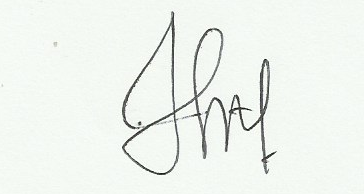 Titta Novianti, S.Si, M.Biomed							DR. Henny Saraswati, S.Si, M.Biomed				EVALUASI PEMBELAJARANKomponen penilaian :Kehadiran = 10 %Tugas = 20 %UTS = 30 %UAS = 40 %Jakarta, 19 Oktober 2016Mengetahui,										Ketua Program Studi,								Dosen Pengampu,Titta Novianti, S.Si, M.Biomed							DR. Henny Saraswati, S.Si, M.Biomed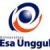 RENCANA PEMBELAJARAN SEMESTER GANJIL 2015/2016RENCANA PEMBELAJARAN SEMESTER GANJIL 2015/2016RENCANA PEMBELAJARAN SEMESTER GANJIL 2015/2016RENCANA PEMBELAJARAN SEMESTER GANJIL 2015/2016RENCANA PEMBELAJARAN SEMESTER GANJIL 2015/2016RENCANA PEMBELAJARAN SEMESTER GANJIL 2015/2016RENCANA PEMBELAJARAN SEMESTER GANJIL 2015/2016RENCANA PEMBELAJARAN SEMESTER GANJIL 2015/2016RENCANA PEMBELAJARAN SEMESTER GANJIL 2015/2016PROGRAM STUDI BIOTEKNOLOGI FAKULTAS ILMU-ILMU KESEHATANPROGRAM STUDI BIOTEKNOLOGI FAKULTAS ILMU-ILMU KESEHATANPROGRAM STUDI BIOTEKNOLOGI FAKULTAS ILMU-ILMU KESEHATANPROGRAM STUDI BIOTEKNOLOGI FAKULTAS ILMU-ILMU KESEHATANPROGRAM STUDI BIOTEKNOLOGI FAKULTAS ILMU-ILMU KESEHATANPROGRAM STUDI BIOTEKNOLOGI FAKULTAS ILMU-ILMU KESEHATANPROGRAM STUDI BIOTEKNOLOGI FAKULTAS ILMU-ILMU KESEHATANPROGRAM STUDI BIOTEKNOLOGI FAKULTAS ILMU-ILMU KESEHATANPROGRAM STUDI BIOTEKNOLOGI FAKULTAS ILMU-ILMU KESEHATANUNIVERSITAS ESA UNGGULUNIVERSITAS ESA UNGGULUNIVERSITAS ESA UNGGULUNIVERSITAS ESA UNGGULUNIVERSITAS ESA UNGGULUNIVERSITAS ESA UNGGULUNIVERSITAS ESA UNGGULUNIVERSITAS ESA UNGGULUNIVERSITAS ESA UNGGULMata kuliahMata kuliahMata kuliah:Bioteknologi Dasar Bioteknologi Dasar Bioteknologi Dasar Kode MK:IBD 121IBD 121Mata kuliah prasyaratMata kuliah prasyaratMata kuliah prasyarat:---Bobot MK:3 SKS3 SKSDosen PengampuDosen PengampuDosen Pengampu:Henny SaraswatiHenny SaraswatiHenny SaraswatiKode Dosen:73617361Alokasi WaktuAlokasi WaktuAlokasi Waktu:Tatap muka 14 x 150 menit, tidak ada praktikum, tidak ada pembelajaran onlineTatap muka 14 x 150 menit, tidak ada praktikum, tidak ada pembelajaran onlineTatap muka 14 x 150 menit, tidak ada praktikum, tidak ada pembelajaran onlineTatap muka 14 x 150 menit, tidak ada praktikum, tidak ada pembelajaran onlineTatap muka 14 x 150 menit, tidak ada praktikum, tidak ada pembelajaran onlineTatap muka 14 x 150 menit, tidak ada praktikum, tidak ada pembelajaran onlineTatap muka 14 x 150 menit, tidak ada praktikum, tidak ada pembelajaran onlineCapaian PembelajaranCapaian PembelajaranCapaian Pembelajaran:Kompetensi Utama : Mampu memahami, menjelaskan serta menerapkan konsep bioteknologi dasar pada seluruh bidang keilmuan bioteknologi serta sebagai penunjang pemahaman bidang keilmuan bioteknologi Subkompetensi (Capaian Pembelajaran Penunjang)Mampu menerapkan konsep-konsep Bioteknologi Dasar dalam bidang keilmuan Bioteknologi Pangan dan Kedokteran (C3-4)Mampu mendemonstrasikan pengkajian ilmu Bioteknologi Dasar pada bidang ilmu Bioteknologi Pangan dan Kedokteran (C3-4, P3-4)Mampu melakukan pengkajian berbagai masalah dalam bioteknologi dasar di bidang bioteknologi pangan dan kedokteran (C5-6, P3-4, A3-4)Kompetensi Utama : Mampu memahami, menjelaskan serta menerapkan konsep bioteknologi dasar pada seluruh bidang keilmuan bioteknologi serta sebagai penunjang pemahaman bidang keilmuan bioteknologi Subkompetensi (Capaian Pembelajaran Penunjang)Mampu menerapkan konsep-konsep Bioteknologi Dasar dalam bidang keilmuan Bioteknologi Pangan dan Kedokteran (C3-4)Mampu mendemonstrasikan pengkajian ilmu Bioteknologi Dasar pada bidang ilmu Bioteknologi Pangan dan Kedokteran (C3-4, P3-4)Mampu melakukan pengkajian berbagai masalah dalam bioteknologi dasar di bidang bioteknologi pangan dan kedokteran (C5-6, P3-4, A3-4)Kompetensi Utama : Mampu memahami, menjelaskan serta menerapkan konsep bioteknologi dasar pada seluruh bidang keilmuan bioteknologi serta sebagai penunjang pemahaman bidang keilmuan bioteknologi Subkompetensi (Capaian Pembelajaran Penunjang)Mampu menerapkan konsep-konsep Bioteknologi Dasar dalam bidang keilmuan Bioteknologi Pangan dan Kedokteran (C3-4)Mampu mendemonstrasikan pengkajian ilmu Bioteknologi Dasar pada bidang ilmu Bioteknologi Pangan dan Kedokteran (C3-4, P3-4)Mampu melakukan pengkajian berbagai masalah dalam bioteknologi dasar di bidang bioteknologi pangan dan kedokteran (C5-6, P3-4, A3-4)Kompetensi Utama : Mampu memahami, menjelaskan serta menerapkan konsep bioteknologi dasar pada seluruh bidang keilmuan bioteknologi serta sebagai penunjang pemahaman bidang keilmuan bioteknologi Subkompetensi (Capaian Pembelajaran Penunjang)Mampu menerapkan konsep-konsep Bioteknologi Dasar dalam bidang keilmuan Bioteknologi Pangan dan Kedokteran (C3-4)Mampu mendemonstrasikan pengkajian ilmu Bioteknologi Dasar pada bidang ilmu Bioteknologi Pangan dan Kedokteran (C3-4, P3-4)Mampu melakukan pengkajian berbagai masalah dalam bioteknologi dasar di bidang bioteknologi pangan dan kedokteran (C5-6, P3-4, A3-4)Kompetensi Utama : Mampu memahami, menjelaskan serta menerapkan konsep bioteknologi dasar pada seluruh bidang keilmuan bioteknologi serta sebagai penunjang pemahaman bidang keilmuan bioteknologi Subkompetensi (Capaian Pembelajaran Penunjang)Mampu menerapkan konsep-konsep Bioteknologi Dasar dalam bidang keilmuan Bioteknologi Pangan dan Kedokteran (C3-4)Mampu mendemonstrasikan pengkajian ilmu Bioteknologi Dasar pada bidang ilmu Bioteknologi Pangan dan Kedokteran (C3-4, P3-4)Mampu melakukan pengkajian berbagai masalah dalam bioteknologi dasar di bidang bioteknologi pangan dan kedokteran (C5-6, P3-4, A3-4)Kompetensi Utama : Mampu memahami, menjelaskan serta menerapkan konsep bioteknologi dasar pada seluruh bidang keilmuan bioteknologi serta sebagai penunjang pemahaman bidang keilmuan bioteknologi Subkompetensi (Capaian Pembelajaran Penunjang)Mampu menerapkan konsep-konsep Bioteknologi Dasar dalam bidang keilmuan Bioteknologi Pangan dan Kedokteran (C3-4)Mampu mendemonstrasikan pengkajian ilmu Bioteknologi Dasar pada bidang ilmu Bioteknologi Pangan dan Kedokteran (C3-4, P3-4)Mampu melakukan pengkajian berbagai masalah dalam bioteknologi dasar di bidang bioteknologi pangan dan kedokteran (C5-6, P3-4, A3-4)Kompetensi Utama : Mampu memahami, menjelaskan serta menerapkan konsep bioteknologi dasar pada seluruh bidang keilmuan bioteknologi serta sebagai penunjang pemahaman bidang keilmuan bioteknologi Subkompetensi (Capaian Pembelajaran Penunjang)Mampu menerapkan konsep-konsep Bioteknologi Dasar dalam bidang keilmuan Bioteknologi Pangan dan Kedokteran (C3-4)Mampu mendemonstrasikan pengkajian ilmu Bioteknologi Dasar pada bidang ilmu Bioteknologi Pangan dan Kedokteran (C3-4, P3-4)Mampu melakukan pengkajian berbagai masalah dalam bioteknologi dasar di bidang bioteknologi pangan dan kedokteran (C5-6, P3-4, A3-4)SESIKEMAMPUANAKHIRKEMAMPUANAKHIRMATERI PEMBELAJARANMATERI PEMBELAJARANBENTUK PEMBELAJARANSUMBER PEMBELAJARANSUMBER PEMBELAJARANSUMBER PEMBELAJARANSUMBER PEMBELAJARANINDIKATORPENILAIANDosen Pengampu1Mahasiswa mampu menjelaskan pengertian bioteknologi, sejarah bioteknologi dan perkembangan bioteknologi di masa depan Mahasiswa mampu menjelaskan pengertian bioteknologi, sejarah bioteknologi dan perkembangan bioteknologi di masa depan Pengertian BioteknologiDan perkembangan Sejarah Bioteknologi Pengertian BioteknologiDan perkembangan Sejarah Bioteknologi Contextual instructionTanya jawabMedia : kelas, LCD, komputer, whiteboardSmith, J.E, 2009. Biotechnology. 5th Edition. Cambridge University Press. Cambridge.Sumber Pembelajaran di internetSmith, J.E, 2009. Biotechnology. 5th Edition. Cambridge University Press. Cambridge.Sumber Pembelajaran di internetSmith, J.E, 2009. Biotechnology. 5th Edition. Cambridge University Press. Cambridge.Sumber Pembelajaran di internetSmith, J.E, 2009. Biotechnology. 5th Edition. Cambridge University Press. Cambridge.Sumber Pembelajaran di internetMenyebutkan pengertian bioteknologi dan manfaat bagi kehidupanHenny Saraswati2Mahasiswa mampu menjelaskan dan mengkaji berbagai cabang ilmu bioteknologi dengan kemajuan ilmu bioteknologi kekinianMahasiswa mampu menjelaskan dan mengkaji berbagai cabang ilmu bioteknologi dengan kemajuan ilmu bioteknologi kekinianBerbagai Cabang Ilmu Bioteknologi dan Bioteknologi Kekinian Berbagai Cabang Ilmu Bioteknologi dan Bioteknologi Kekinian Contextual instructionTanya jawabMedia : kelas, LCD, komputer, whiteboardSmith, J.E, 2009. Biotechnology. 5th Edition. Cambridge University Press. CambridgeSumber Pembelajaran di internetSmith, J.E, 2009. Biotechnology. 5th Edition. Cambridge University Press. CambridgeSumber Pembelajaran di internetSmith, J.E, 2009. Biotechnology. 5th Edition. Cambridge University Press. CambridgeSumber Pembelajaran di internetSmith, J.E, 2009. Biotechnology. 5th Edition. Cambridge University Press. CambridgeSumber Pembelajaran di internetMenyebutkan berbagai macam perkembangan cabang-cabang bioteknologiHenny Saraswati3Mahasiswa mampu menelaah dan menerapkan ilmu Bioteknologi bagi kehidupan organisma dan kehidupan alam semestaMahasiswa mampu menelaah dan menerapkan ilmu Bioteknologi bagi kehidupan organisma dan kehidupan alam semestaManfaat Bioteknologi Bagi Kehidupan dan alam semestaManfaat Bioteknologi Bagi Kehidupan dan alam semestaContextual instructionTanya jawabMedia : kelas, LCD, komputer, whiteboardSmith, J.E, 2009. Biotechnology. 5th Edition. Cambridge University Press. CambridgeSumber Pembelajaran di internetSmith, J.E, 2009. Biotechnology. 5th Edition. Cambridge University Press. CambridgeSumber Pembelajaran di internetSmith, J.E, 2009. Biotechnology. 5th Edition. Cambridge University Press. CambridgeSumber Pembelajaran di internetSmith, J.E, 2009. Biotechnology. 5th Edition. Cambridge University Press. CambridgeSumber Pembelajaran di internetMampu mempresentasikan perkembangan bioteknologi di bidang pertanian, kedokteran, industri, lingkunganHenny Saraswati4Mahasiswa dapat mengetahui perkembangan bioteknologi di bidang kedokteranMahasiswa dapat mengetahui perkembangan bioteknologi di bidang kedokteranPerkembangan Bioteknologi Kedokteran Perkembangan Bioteknologi Kedokteran Tugas terstrukturTanya jawabMedia : kelas, LCD, komputer, whiteboardSmith, J.E, 2009. Biotechnology. 5th Edition. Cambridge University Press. CambridgeSumber pembelajaran di internetSmith, J.E, 2009. Biotechnology. 5th Edition. Cambridge University Press. CambridgeSumber pembelajaran di internetSmith, J.E, 2009. Biotechnology. 5th Edition. Cambridge University Press. CambridgeSumber pembelajaran di internetSmith, J.E, 2009. Biotechnology. 5th Edition. Cambridge University Press. CambridgeSumber pembelajaran di internetMampu membaca jurnal ilmiah terakreditasi mengenai penelitian bioteknologi kedokteranHenny Saraswati5Mahasiswa dapat mengetahui perkembangan bioteknologi di bidang panganMahasiswa dapat mengetahui perkembangan bioteknologi di bidang panganPerkembangan Bioteknologi PanganPerkembangan Bioteknologi PanganTugas terstrukturTanya jawabMedia : kelas, LCD, komputer, whiteboardSmith, J.E, 2009. Biotechnology. 5th Edition. Cambridge University Press. CambridgeSumber pembelajaran di internetSmith, J.E, 2009. Biotechnology. 5th Edition. Cambridge University Press. CambridgeSumber pembelajaran di internetSmith, J.E, 2009. Biotechnology. 5th Edition. Cambridge University Press. CambridgeSumber pembelajaran di internetSmith, J.E, 2009. Biotechnology. 5th Edition. Cambridge University Press. CambridgeSumber pembelajaran di internetMampu memaparkan perkembangan bioteknologi pangan dalam bentuk makalah Henny Saraswati6Mahasiswa dapat mengetahui beberapa teknik laboratorium yang digunakan dalam bioteknologiMahasiswa dapat mengetahui beberapa teknik laboratorium yang digunakan dalam bioteknologiTeknik Laboratorium dasar dalam  Bioteknologi Teknik Laboratorium dasar dalam  Bioteknologi Contextual instructionTanya jawabMedia : kelas, LCD, komputer, whiteboardSmith, J.E, 2009. Biotechnology. 5th Edition. Cambridge University Press. CambridgeSumber pembelajaran di internetSmith, J.E, 2009. Biotechnology. 5th Edition. Cambridge University Press. CambridgeSumber pembelajaran di internetSmith, J.E, 2009. Biotechnology. 5th Edition. Cambridge University Press. CambridgeSumber pembelajaran di internetSmith, J.E, 2009. Biotechnology. 5th Edition. Cambridge University Press. CambridgeSumber pembelajaran di internetMenyebutkan beberapa metode laboratorium yang digunakan dalam perkembangan bioteknologiMemahami prinsip beberapa metode iniHenny Saraswati7Mahasiswa dapat mengetahui apa itu bioetika dalam perkembangan bioteknologiMahasiswa dapat mengetahui apa itu bioetika dalam perkembangan bioteknologiBioetika dalam Bioteknologi Bioetika dalam Bioteknologi Contextual instructionTanya jawabMedia : kelas, LCD, komputer, whiteboardSmith, J.E, 2009. Biotechnology. 5th Edition. Cambridge University Press. CambridgeSumber pembelajaran di internetSmith, J.E, 2009. Biotechnology. 5th Edition. Cambridge University Press. CambridgeSumber pembelajaran di internetSmith, J.E, 2009. Biotechnology. 5th Edition. Cambridge University Press. CambridgeSumber pembelajaran di internetSmith, J.E, 2009. Biotechnology. 5th Edition. Cambridge University Press. CambridgeSumber pembelajaran di internetMenjelaskan apa itu bioetikaMenyebutkan beberapa etika yang terkait dengan perkembangan bioteknologi Henny Saraswati8Mahasiswa dapat mengetahui apa itu biodiversitas dan pemanfaatannya Mahasiswa dapat mengetahui apa itu biodiversitas dan pemanfaatannya Pemanfaatan Biodiversitas dalam Bioteknologi Pemanfaatan Biodiversitas dalam Bioteknologi Contextual instructionTanya jawabMedia : kelas, LCD, komputer, whiteboardSmith, J.E, 2009. Biotechnology. 5th Edition. Cambridge University Press. CambridgeSumber pembelajaran di internetSmith, J.E, 2009. Biotechnology. 5th Edition. Cambridge University Press. CambridgeSumber pembelajaran di internetSmith, J.E, 2009. Biotechnology. 5th Edition. Cambridge University Press. CambridgeSumber pembelajaran di internetSmith, J.E, 2009. Biotechnology. 5th Edition. Cambridge University Press. CambridgeSumber pembelajaran di internetMenjelaskan apa itu biodiversitasMenjelaskan kekayaan biodiversitas di IndonesiaMenyebutkan contoh pemanfaatan kekayaan biodiversitas dalam perkembangan bioteknologiHenny Saraswati9Mahasiswa dapat mengetahui apa itu bioinformatika dan bagaimana pemanfaatannya dalam bioteknologiMahasiswa dapat mengetahui apa itu bioinformatika dan bagaimana pemanfaatannya dalam bioteknologiManfaat Bioinformatika bagi perkembangan BioteknologiManfaat Bioinformatika bagi perkembangan BioteknologiContextual instructionTanya jawabMedia : kelas, LCD, komputer, whiteboardSmith, J.E, 2009. Biotechnology. 5th Edition. Cambridge University Press. CambridgeSumber pembelajaran di internetSmith, J.E, 2009. Biotechnology. 5th Edition. Cambridge University Press. CambridgeSumber pembelajaran di internetSmith, J.E, 2009. Biotechnology. 5th Edition. Cambridge University Press. CambridgeSumber pembelajaran di internetSmith, J.E, 2009. Biotechnology. 5th Edition. Cambridge University Press. CambridgeSumber pembelajaran di internetDapat menjalankan beberapa software bioinformatikaPraktek mencari gen tertentu pada situs GenBankHenny Saraswati10Mahasiswa dapat mengetahui apa itu nanoteknologi dan perkembangannya dalam bioteknologiMahasiswa dapat mengetahui apa itu nanoteknologi dan perkembangannya dalam bioteknologiKaitan nanoteknologi dan bioteknologi Kaitan nanoteknologi dan bioteknologi Contextual instructionTanya jawabMedia : kelas, LCD, komputer, whiteboardSmith, J.E, 2009. Biotechnology. 5th Edition. Cambridge University Press. CambridgeSumber pembelajaran di internetSmith, J.E, 2009. Biotechnology. 5th Edition. Cambridge University Press. CambridgeSumber pembelajaran di internetSmith, J.E, 2009. Biotechnology. 5th Edition. Cambridge University Press. CambridgeSumber pembelajaran di internetSmith, J.E, 2009. Biotechnology. 5th Edition. Cambridge University Press. CambridgeSumber pembelajaran di internetMenjelaskan nanoteknologiMenyebutkan contoh pemanfaatan nanoteknologi dalam perkembangan bioteknologi Henny Saraswati11Mahasiswa dapat mengetahui apa itu bioproses dan pemanfaatannya di bioteknologiMahasiswa dapat mengetahui apa itu bioproses dan pemanfaatannya di bioteknologiPemanfaatan Bioproses dalam Bioteknologi Pemanfaatan Bioproses dalam Bioteknologi Contextual instructionTanya jawabMedia : kelas, LCD, komputer, whiteboardSmith, J.E, 2009. Biotechnology. 5th Edition. Cambridge University Press. CambridgeSumber pembelajaran di internetSmith, J.E, 2009. Biotechnology. 5th Edition. Cambridge University Press. CambridgeSumber pembelajaran di internetSmith, J.E, 2009. Biotechnology. 5th Edition. Cambridge University Press. CambridgeSumber pembelajaran di internetSmith, J.E, 2009. Biotechnology. 5th Edition. Cambridge University Press. CambridgeSumber pembelajaran di internetMenjelaskan prinsip bioprosesMenjelaskan contoh pemanfaatan teknologi bioprosesHenny Saraswati12Mahasiswa dapat mengetahui mikroba yang dapat digunakan untuk perkembangan bioteknologiMahasiswa dapat mengetahui mikroba yang dapat digunakan untuk perkembangan bioteknologiPemanfaatan mikrobiologi dalam Bioteknologi Pemanfaatan mikrobiologi dalam Bioteknologi Contextual instructionTanya jawabMedia : kelas, LCD, komputer, whiteboardSmith, J.E, 2009. Biotechnology. 5th Edition. Cambridge University Press. CambridgeSumber pembelajaran di internetSmith, J.E, 2009. Biotechnology. 5th Edition. Cambridge University Press. CambridgeSumber pembelajaran di internetSmith, J.E, 2009. Biotechnology. 5th Edition. Cambridge University Press. CambridgeSumber pembelajaran di internetSmith, J.E, 2009. Biotechnology. 5th Edition. Cambridge University Press. CambridgeSumber pembelajaran di internetMenyebutkan mikroba yang dapat digunakan dalam bioteknologiMenyebutkan metode yang digunakan untuk penggunaan mikroba dalam bioteknologiHenny Saraswati13Mahasiswa dapat mejelaskan tentang peraturan pemerintah serta kebijakannya tentang produk hasil bioteknologiMahasiswa dapat mejelaskan tentang peraturan pemerintah serta kebijakannya tentang produk hasil bioteknologiPeraturan dan Kebijakan Pemerintah dalam Produk Bioteknologi (PRG)Peraturan dan Kebijakan Pemerintah dalam Produk Bioteknologi (PRG)Contextual instructionTanya jawabMedia : kelas, LCD, komputer, whiteboardSmith, J.E, 2009. Biotechnology. 5th Edition. Cambridge University Press. CambridgeSumber pembelajaran di internetSmith, J.E, 2009. Biotechnology. 5th Edition. Cambridge University Press. CambridgeSumber pembelajaran di internetSmith, J.E, 2009. Biotechnology. 5th Edition. Cambridge University Press. CambridgeSumber pembelajaran di internetSmith, J.E, 2009. Biotechnology. 5th Edition. Cambridge University Press. CambridgeSumber pembelajaran di internetMenyebutkan PP tentang PRGMenjelaskan kajian serta Langkah – langkah pelepasan PRG ke lapangan. Henny Saraswati14Mahasiswa dapat memahami perkembangan bioteknologi globalMahasiswa dapat memahami perkembangan bioteknologi globalEssay : Perkembangan Bioteknologi Secara MenduniaEssay : Perkembangan Bioteknologi Secara MenduniaTugas terstrukturBuku ajarSumber referensi yang bermacam-macamSmith, J.E, 2009. Biotechnology. 5th Edition. Cambridge University Press. CambridgeSumber pembelajaran di internetSmith, J.E, 2009. Biotechnology. 5th Edition. Cambridge University Press. CambridgeSumber pembelajaran di internetSmith, J.E, 2009. Biotechnology. 5th Edition. Cambridge University Press. CambridgeSumber pembelajaran di internetSmith, J.E, 2009. Biotechnology. 5th Edition. Cambridge University Press. CambridgeSumber pembelajaran di internetMembuat essay mengenai perkembangan bioteknologi globalHenny SaraswatiSESIPROSE-DURBEN-TUKSEKOR > 77 ( A / A-)SEKOR  > 65(B- / B / B+ )SEKOR >60(C / C+ )SEKOR > 45( D )SEKOR < 45( E )BOBOT1Post testTes lisanMahasiswa dapat menjelaskan pengertian bioteknologi dan cakupan bidang yang dipelajarinya (minimal 3)Mahasiswa dapat menjelaskan pengertian bioteknologi dan cakupan bidang yang dipelajarinya (minimal 2)Mahasiswa dapat menjelaskan pengertian bioteknologi dan cakupan bidang yang dipelajarinya (min. 1)Mahasiswa dapat menjelaskan pengertian bioteknologiMahasiswa tidak dapat menjelaskan pengertian bioteknologi02Pre testTest lisanMahasiswa dapat menyebutkan cabang-cabang bioteknologi dan perkembangannya (min.4)Mahasiswa dapat menyebutkan cabang-cabang bioteknologi dan perkembangannya (min.3)Mahasiswa dapat menyebutkan cabang-cabang bioteknologi dan perkembangannya (min.1)Mahasiswa dapat menyebutkan cabang-cabang bioteknologi Mahasiswa tidak dapat menyebutkan cabang-cabang bioteknologi03Post testTugas membuat presentasiMahasiswa dapat menjelaskan contoh bioteknologi hijau, biru dan putih dengan baik dan tepat Mahasiswa dapat menjelaskan contoh bioteknologi hijau, biru dan putih dengan baikMahasiswa dapat menjelaskan apa itu bioteknologi hijau, biru dan putih dengan benarMahasiswa tidak dapat menjelaskan apa itu bioteknologi hijau, biru dan putih dengan tepatMahasiswa tidak tahu apa itu bioteknologi hijau, biru dan putih54Post tesTugas membaca jurnal ilmiah Mahasiswa dapat menjelaskan isi jurnal ilmiah dengan baik dan benarMahasiswa dapat menjelaskan isi jurnal ilmiah dengan benarMahasiswa tidak tepat dalam menjelaskan isi jurnal ilmiah Mahasiswa tidak dapat menjelaskan isi jurnal ilmiahMahasiswa enggan untuk menjelaskan isi jurnal ilmiah05Post testTugas membuat makalahMahasiswa dapat membuat makalah mengenai perkembangan bioteknologi di bidang pertanian dengan baik dan benarMahasiswa dapat membuat makalah mengenai perkembangan bioteknologi di bidang pertanian dengan baikMahasiswa dapat membuat makalah mengenai perkembangan bioteknologi di bidang pertanian namun tidak sistematisMahasiswa dapat membuat makalah mengenai perkembangan bioteknologi di bidang pertanian namun tidak sistematis dan bahasa yang kurangMahasiswa tidak mengerjakan tugas56Pre testTest lisanMahasiswa dapat menyebutkan metode-metode lab yang digunakan di bioteknologi (min.3)Mahasiswa dapat menyebutkan metode-metode lab yang digunakan di bioteknologi (min.2)Mahasiswa tidak dapat menyebutkan metode-metode lab yang digunakan di bioteknologi  Mahasiswa enggan menyebutkan metode-metode lab yang digunakan di bioteknologiMahasiswa tidak mengikuti perkuliahan07Pre testTest lisanMahasiswa dapat menjelaskan apa itu bioetika dan pandangan masyarakat terhadap perkembangan bioteknologi secara tepatMahasiswa dapat menjelaskan apa itu bioetika dan pandangan masyarakat terhadap perkembangan bioteknologiMahasiswa tidak dapat menjelaskan dengan tepat apa itu bioetika dan pandangan masyarakat terhadap perkembangan bioteknologiMahasiswa tidak dapat menjelaskan apa itu bioetikaMahasiswa  tidak dapat menjelaskan apa itu bioetika dan pandangan masyarakat terhadap perkembangan bioteknologi0*Post testTulis (UTS)Mahasiswa dapat menjelaskan apa itu bioteknologi, cakupannya dan perkembangannya secara tepat dan baikMahasiswa dapat menjelaskan apa itu bioteknologi, cakupannya dan perkembangannya secara tepat Mahasiswa kurang tepat dalam menjelaskan apa itu bioteknologi, cakupannya dan perkembangannya Mahasiswa tidak dapat menjelaskan bioteknologi, cakupannya dan perkembangannyaMahasiswa tidak mengikuti ujian308Pre testTes lisanMahasiswa dapat menjelaskan apa itu biodiversitas dan menyebutkan kekayaan biodiversitas Indonesia (minimal 5)Mahasiswa dapat menjelaskan apa itu biodiversitas dan menyebutkan kekayaan biodiversitas Indonesia (minimal 4)Mahasiswa dapat menjelaskan apa itu biodiversitas dan menyebutkan kekayaan biodiversitas Indonesia (minimal 1)Mahasiswa tidak dapat menjelaskan apa itu biodiversitas dan kekayaan biodiversitas Indonesia Mahasiswa enggan menjelaskan apa itu biodiversitas dan kekayaan biodiversitas Indonesia09Pre testTest lisanMahasiswa dapat menjelaskan apa itu bioinformatika secara tepatMahasiswa dapat menjelaskan apa itu bioinformatika dengan bahasa yang sederhanaMahasiswa kurang tepat dalam menjelaskan apa itu bioinformatikaMahasiswa tidak dapat menjelaskan apa itu bioinformatikaMahasiswa enggan menjelaskan apa itu bioinformatika010Pre testTest lisanMahasiswa dapat menjelaskan apa itu nanoteknologi dan contohnya (minimal 3)Mahasiswa dapat menjelaskan apa itu nanoteknologi dan contohnya (minimal 2)Mahasiswa tidak tepat menjelaskan apa itu nanoteknologiMahasiswa tidak dapat menjelaskan apa itu nanoteknologiMahasiswa enggan menjelaskan apa itu nanoteknologi011Pre testTest lisanMahasiswa dapat menjelaskan apa itu bioproses dan pemanfaatannya dengan tepatMahasiswa dapat menjelaskan apa itu bioproses dan pemanfaatannya dengan bahasa sederhanaMahasiswa dapat menjelaskan apa itu bioproses Mahasiswa kurang tepat dalam  menjelaskan apa itu bioproses dan pemanfaatannyaMahasiswa tidak dapat menjelaskan apa itu bioproses012Pre testTest lisan Mahasiswa bisa memberikan contoh mikroba yang digunakan untuk bioteknologi (minimal 4)Mahasiswa bisa memberikan contoh mikroba yang digunakan untuk bioteknologi (minimal 3)Mahasiswa bisa memberikan contoh mikroba yang digunakan untuk bioteknologi (minimal 1)Mahasiswa kurang tepat memberikan contoh mikroba yang digunakan untuk bioteknologiMahasiswa tidak bisa memberikan contoh mikroba yang digunakan untuk bioteknologi 013Post testTugas membuat presentasiMahasiswa dapat menjelaskan metode biomol yang digunakan dalam suatu jurnal ilmiah secara benar Mahasiswa dapat menjelaskan metode biomol yang digunakan dalam suatu jurnal ilmiah dengan bahasa yang sederhanaMahasiswa kurang tepat dalam menjelaskan metode biomol yang digunakan dalam suatu jurnal ilmiahMahasiswa tidak dapat menjelaskan metode biomol yang digunakan dalam suatu jurnal ilmiahMahasiswa tidak mengerjakan tugas514Post testTugas nmembuat makalahMahasiswa dapat menjelaskan perkembangan bioteknologi secara global dengan tepat dan lengkapMahasiswa dapat menjelaskan perkembangan bioteknologi secara global dengan tepat Mahasiswa kurang tepat menjelaskan perkembangan bioteknologi secara global Mahasiswa tidak dapat menjelaskan perkembangan bioteknologi secara global Mahasiswa tidak mengerjakan tugas5*Post testTulis (UAS)Mahasiswa dapat menjelaskan teknologi biologi molekuler, nanoteknologi dan pemanfaatan mikrobiologi dalam perkembangan bioteknologi dengan tepat dan baikMahasiswa dapat menjelaskan teknologi biologi molekuler, nanoteknologi dan pemanfaatan mikrobiologi dalam perkembangan bioteknologi dengan tepat Mahasiswa tidak tepat menjelaskan teknologi biologi molekuler, nanoteknologi dan pemanfaatan mikrobiologi dalam perkembangan bioteknologi Mahasiswa tidak dapat menjelaskan teknologi biologi molekuler, nanoteknologi dan pemanfaatan mikrobiologi dalam perkembangan bioteknologiMahasiswa tidak mengikuti ujian40